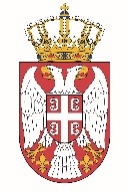 Permanent Mission of the  of  to the United Nations Office in Working Group for UPR Interactive Dialogue on Report of Thailand	November 2021The Republic of Serbia welcomes the delegation of Thailand at the UPR’s Session and thanks for presenting the National Report. Serbia commends all the efforts of Thailand invested in order to respond to the recommendations from the last UPR process.  We welcome in particular the establishment of the National Human Rights Commission of Thailand, as well as the measure of increasing the number of labour inspectors to identify victims of trafficking and prevent oppressive work conditions.We would like to recommend to Thailand to make additional efforts in providing documentation on the birth of children, which would reduce the risk of statelessness for them.Serbia wishes Thailand a fruitful review process.